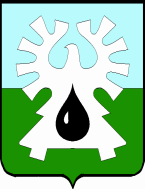 МУНИЦИПАЛЬНОЕ ОБРАЗОВАНИЕ ГОРОД УРАЙХанты-Мансийский автономный округ-Югра АДМИНИСТРАЦИЯ ГОРОДА УРАЙПОСТАНОВЛЕНИЕот 17.01.2018                                                                                                                          №52О проведении городского конкурса «Гениальный сварщик»В соответствии с пунктом 11 части 1 статьи 16 Федерального закона от 06.10.2003 №131-ФЗ «Об общих принципах организации местного самоуправления в Российской Федерации», с целью стимулирования и поддержки мастеров, работающих в области пластического искусства:1. Провести городской конкурс «Гениальный сварщик» в период с 26.01.2018 по 30.04.2018.2. Утвердить Положение о городском конкурсе «Гениальный сварщик» согласно приложению.3. Рекомендовать руководителям организаций независимо от организационно-правовой формы, индивидуальным предпринимателям, жителям города Урай принять участие в городском конкурсе «Гениальный сварщик».4. Комитету по финансам администрации города Урай (И.В.Хусаинова) обеспечить финансирование городского конкурса «Гениальный сварщик» за счёт средств муниципальной программы «Обеспечение градостроительной деятельности на территории города Урай» на 2018-2030 годы.5. Пресс-службе администрации города Урай (Ю.С.Мокеева) обеспечить информационное сопровождение городского конкурса «Гениальный сварщик».6. Опубликовать постановление в газете «Знамя» и разместить на  сайте органов местного самоуправления города Урай  в информационно-телекоммуникационной сети «Интернет».7. Контроль за выполнением постановления возложить на заместителя главы города Урай И.А.Козлова.Глава города Урай                                                                                               А.В. ИвановПриложение к постановлению администрации города Урайот 17.01.2018 №52Положение о городском конкурсе «Гениальный сварщик»1. Общие положения1.1. Настоящее Положение о городском конкурсе  «Гениальный сварщик» (далее - Положение) разработано в соответствии с Федеральным законом от 06.10.2003 №131-ФЗ «Об общих принципах организации местного самоуправления в Российской Федерации»  и определяет цели, задачи, условия участия в конкурсе, порядок подведения итогов, награждения участников городского конкурса  «Гениальный сварщик» (далее – конкурс).1.2. Организатором конкурса выступает муниципальное казенное учреждение «Управление градостроительства, землепользования и природопользования города Урай».1.3. В конкурсе могут участвовать любые физические лица без ограничения по возрасту, а также юридические лица, индивидуальные предприниматели и общественные организации. В Конкурсе могут участвовать индивидуальные и коллективные работы.1.4. Место проведения конкурса: город Урай, микрорайон 2, дом 60, здание администрации города Урай.  1.5. Срок проведения конкурса с 26.01.2018 по 30.04.2018.2. Цели и задачи конкурса2.1. Цели проведения конкурса:1) стимулирование и поддержка мастеров, работающих в области пластического искусства;            2) популяризация искусства садово-парковой скульптуры и ландшафтных арт-объектов в городской среде.2.2.  Задачами проведения конкурса являются:1) приобщение жителей города к социально-значимой деятельности;2) пропаганда экологической культуры через экологическое просвещение.3. Условия участия в конкурсе3.1. Для участия в конкурсе необходимо предоставить анкету по форме согласно приложению 1 к настоящему Положению с 26.01.2018 по 24.04.2018 включительно: 1) по адресу: город Урай, микрорайон 2, дом 59, этаж 3, муниципальное казенное учреждение «Управление градостроительства, землепользования и природопользования города Урай»;            2) по электронным адресам: ogr1@urban.uray.ru; ogr8@urban.uray.ru; sekretaruaig@urban.uray.ru.3.2. Требования к изделию:1) изделие должно представлять собой парное кашпо, предназначенное для установки емкости (емкостей) для посадки цветов, выполненное из бросового металлического материала, размещение которого планируется в городской среде;           2) параметры изделия не ограничены;           3) материалы изделия: металлолом (бросовые металлические элементы), неподверженный коррозии, прочный, поверхность которого должна быть устойчивой к осадкам, не требующей ежегодного восстановления;            4) готовое изделие должно храниться на территории автора или изготовителя изделия, коллектива изготовителя изделия до 31.05.2018 (до транспортировки изделия к постоянному месту хранения).            5) особые условия:           а) изделие должно состоять из двух отдельно стоящих кашпо, связанных между собой композиционным решением (симметрией, аналогией, художественным замыслом);          б) отсеки для помещения ёмкостей (горшков, лотков), предназначенных для высадки цветов, должны обеспечить помещённым элементам  устойчивость, прочную фиксацию.          в) изделие должно быть безопасно в эксплуатации. Исключены колющие, режущие элементы.           г) необходимо учесть, что изделие будет размещено на территории общественного назначения как самостоятельный арт-объект.          6) рекомендации:           а) закрепить на изделии табличку из металлического материала с нанесенной информацией об авторе и(или) изготовителе изделия, либо коллективе изготовителей изделия (Ф.И.О., наименование организации, год).4.  Порядок подведения итогов и награждения участников конкурса4.1. Итоги конкурса подводит Градостроительно-художественный совет города Урай 30.04.2018 на выездном заседании по местам хранения изделий.4.2. При рассмотрении и оценке по каждому изделию член Градостроительно-художественного совета дает заключение по форме согласно приложению 2 к настоящему Положению. 4.3. Критерии оценки конкурсных работ:            1) соответствие представленной работы теме конкурса и требованиям, установленным  пунктом 3.2 настоящего Положения;            2) оригинальность;            3) качество исполнения.Максимальный балл по каждой позиции составляет 10 (десять) баллов, максимальное общее количество баллов – 30 баллов. 4.4.	На основании заключений Градостроительно-художественный совет города Урай формирует рейтинг участников конкурса, который оформляется протоколом.4.5. Победители конкурса  награждаются:1) первое место – дипломом первой степени и ценным призом на сумму 25000 (двадцать пять) тысяч рублей;2) второе место – дипломом второй степени и ценным призом на сумму 15000 (пятнадцать) тысяч рублей;3) третье место – дипломом третьей степени и ценным призом на сумму 10000 (десять) тысяч рублей.   4.6. Денежное вознаграждение победителям конкурса – юридическим лицам и индивидуальным предпринимателям перечисляется на реквизиты, указанные в анкете участника конкурса.   4.7. Денежное вознаграждение призерам конкурса – физическим лицам вручается  по ведомости на выдачу денежных средств.   4.8. Участникам, не занявшим призовые места, вручаются дипломы за участие в конкурсе.            4.9. Протокол конкурса  публикуется в газете «Знамя» и размещается на сайте органов местного самоуправления города Урай  в информационно-телекоммуникационной сети «Интернет» в течение 4 рабочих дней со дня подписания протокола.Приложение 1                                                                                                                                                                                       к Положению о городском конкурсе «Гениальный сварщик»  Анкета участника конкурса – физического лица:АНКЕТАдля участия в  конкурсе  «Гениальный сварщик»1.Фамилия, имя, отчество______________________________________________________________________________________________________________________________2.Число, месяц, год рождения  _______________________________________________         3.Место учебы, работы, должность  __________________________________________4. Почтовый адрес, контактный телефон______________________________________                                                                     5. Наименование  проекта  __________________________________________________                                                             Согласно статьям 6, 9 Федерального закона от 27 июля 2006 года №152-ФЗ «О  персональных  данных»,  указывая  свои персональные данные я тем самым соглашаюсь  на  их  обработку,  а  также  на  публикацию  фамилии,  имени и отчества  в  средствах  массовой  информации и информационно-телекоммуникационой сети «Интернет» в случаях, определенных Положением о городском конкурсе   «Гениальный сварщик».Подпись _______________Дата __________________Анкета участника конкурса – юридического лица/индивидуального предпринимателя:АНКЕТАдля участия в  конкурсе  «Гениальный сварщик»1. Наименование организации/Ф.И.О. индивидуального предпринимателя_______________________________________________________________________            2. ОРГН/ИНН______________________________________________________________3. Почтовый адрес, контактный телефон_______________________________________                                                                     4. Наименование  проекта  ___________________________________________________                                                             5. Реквизиты счета для перечисления денежного вознаграждения_________________________________________________________________________________________ 	Должность, Ф.И.О, подпись ответственного лица ______________________________Дата  ____________________________________Приложение 2к Положению о городском конкурсе «Гениальный сварщик»ЗАКЛЮЧЕНИЕ    Член ГрадостРоительно-художественного совета:       ________________________________________участник:________________________________________ Член совета: _____________________/______________________/     Дата _________________________Председатель  совета:      ______________/_______________________/           № п/п Позиции оценкиМаксимальное количество балловОценка  1.соответствие представленной работы теме конкурса и требованиям, установленным  пунктом 3.2 Положения  102.оригинальность 103.качество исполнения  10Всего баллов:30